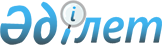 О внесении дополнений и изменений в приказ Министра финансов Республики Казахстан от 8 декабря 2004 года N 432 "Об утверждении Правил составления и представления отчетов об исполнении государственного бюджета и бюджета области, республиканского и местных бюджетов"
					
			Утративший силу
			
			
		
					Приказ и.о. Министра финансов Республики Казахстан от 12 января 2006 года N 5. Зарегистрирован в Министерстве юстиции Республики Казахстан 27 января 2006 года N 4062. Утратил силу приказом Министра финансов Республики Казахстан от 30 декабря 2008 года N 644



      


Сноска. Утратил силу 


 приказом 


 Министра финансов РК от 30.12.2008 N 644 (вводится в действие с 01.01.2009).



      В соответствии со статьей 121 Бюджетного кодекса Республики Казахстан, 

ПРИКАЗЫВАЮ:




 




       1. Внести в 
 приказ 
 Министра финансов Республики Казахстан от 8 декабря 2004 года N 432 "Об утверждении Правил составления и представления отчетов об исполнении государственного бюджета и бюджета области, республиканского и местных бюджетов" (зарегистрированный в Реестре государственной регистрации нормативных правовых актов за N 3321, внесены изменения и дополнения приказом Министра финансов Республики Казахстан от 27 января 2005 года 
 N 17 
) следующие дополнения и изменения:



      в Правилах составления и представления отчетов об исполнении государственного бюджета и бюджета области, республиканского и местных бюджетов, утвержденных указанным приказом:



      дополнить приложениями 1-1, 6, 7 согласно 
 приложениям 1 
, 
 2, 
 3 к 
 настоящему приказу;



      дополнить пунктами 3-1 и 4-1 соответственно следующего содержания:



      "3-1. Отчет об исполнении планов поступлений и расходов денег от реализации государственными учреждениями товаров (работ, услуг), остающихся в их распоряжении, отражает поступление денег от реализации товаров (работ, услуг) и суммы расходов по ним.



      Отчет о поступлении и расходовании денег от спонсорской и благотворительной помощи отражает поступление денег от юридических и физических лиц в виде спонсорской и благотворительной помощи и суммы расходов по ним.



      4-1. Отчет об исполнении планов поступлений и расходов денег от реализации государственными учреждениями товаров (работ, услуг), остающихся в их распоряжении, формируется по структуре, определенной настоящими Правилами, кодам товаров (работ, услуг) в соответствии с Классификатором перечня товаров (работ, услуг) государственных учреждений, содержащихся за счет средств государственного бюджета, деньги от реализации которых остаются в их распоряжении (далее - Классификатор), утвержденным приказом Министра финансов Республики Казахстан от 12 марта 2005 года N 78, а также с учетом кодов функциональной и экономической классификаций расходов бюджета.



      Отчет о поступлении и расходовании денег от спонсорской и благотворительной помощи формируется в порядке, определенном настоящими Правилами.";



      заголовки глав 2, 3, 4, 10 после слов "отчета", "отчетов" дополнить словами "об исполнении бюджетов";



      в пункте 12 слова "форме, согласно приложению 1" заменить словами "формам, согласно приложениям 1 и 1-1";



      дополнить пунктом 39-1 следующего содержания:



      "39-1. Месячный (годовой) отчет об исполнении бюджетных программ развития по местным бюджетам формируется местными уполномоченными органами по исполнению бюджета, в соответствии с Перечнем бюджетных программ развития, с разделением на бюджетные программы, направленные на реализацию бюджетных инвестиционных проектов (программ) и на формирование или увеличение уставного капитала юридических лиц, прилагаемым к решению маслихата о местном бюджете на соответствующий финансовый год.



      Месячный (годовой) отчет об исполнении бюджетных программ развития по республиканскому бюджету формируется структурным подразделением центрального уполномоченного органа по исполнению бюджета, ответственным за формирование отчета об исполнении государственного бюджета, в соответствии с Перечнем бюджетных программ развития, с разделением на бюджетные программы, направленные на реализацию бюджетных инвестиционных проектов (программ) и на формирование или увеличение уставного капитала юридических лиц, прилагаемым к закону о республиканском бюджете на соответствующий финансовый год.



      Месячный (годовой) отчет об исполнении бюджетных программ развития по государственному и местным (свод) бюджетам формируется структурным подразделением центрального уполномоченного органа по исполнению бюджета, ответственным за формирование отчета об исполнении государственного бюджета на основании отчетов об исполнении бюджетных программ развития по республиканскому и местным бюджетам.



      Отчеты об исполнении бюджетных программ развития формируются по форме, согласно приложению 1-1 к настоящим Правилам, с указанием итоговых данных по инвестиционным проектам, инвестиционным программам и инвестициям на формирование и увеличение уставного капитала юридических лиц.";



      в пункте 42 слова "приложениям 4 и 5" заменить словами "приложениям 1-1, 4 и 5 (без утверждения подписями)";



      пункты 45 и 46 исключить;



      дополнить главами 11 и 12 следующего содержания:



      "11. Порядок составления и представления некоторых других отчетов



      45. Ежеквартально по состоянию на 1 июля, 1 октября текущего финансового года и 1 января нового финансового года уполномоченными органами по исполнению местных бюджетов и ведомством, осуществляющим в пределах компетенции центрального уполномоченного органа по исполнению бюджета обслуживание исполнения государственного бюджета, на основании данных балансов администраторов бюджетных программ составляются отчеты об исполнении планов поступлений и расходов денег от реализации государственными учреждениями товаров (работ, услуг), остающихся в их распоряжении (далее - отчеты об исполнении планов поступлений и расходов денег от реализации товаров (работ, услуг), и о поступлении и расходовании денег от спонсорской и благотворительной помощи по формам, согласно приложениям 6 и 7 к настоящим Правилам.



      46. Структурное подразделение центрального уполномоченного органа по исполнению бюджета, ответственное за формирование отчета об исполнении государственного бюджета, на основании отчетов, представленных уполномоченными органами области, города республиканского значения, столицы по исполнению бюджета и ведомством, осуществляющим в пределах компетенции центрального уполномоченного органа по исполнению бюджета обслуживание исполнения государственного бюджета, формирует отчеты об исполнении планов поступлений и расходов денег от реализации товаров (работ, услуг), и о поступлении и расходовании денег от спонсорской и благотворительной помощи по формам, согласно приложениям 6 и 7 к настоящим Правилам (без утверждения подписями), по государственному, республиканскому и местным бюджетам (свод).



      47. Отчеты об исполнении планов поступлений и расходов денег от реализации государственными учреждениями товаров (работ, услуг), остающихся в их распоряжении, и о поступлении и расходовании денег от спонсорской и благотворительной помощи представляются в виде электронной базы данных в полном объеме и подтверждаются отчетами на бумажном носителе без данных по спецификам экономической классификации расходов бюджета.



      Отчеты на бумажном носителе представляются сопроводительным письмом с пояснительной запиской, излагающей основные факторы, повлиявшие на движение денег, связанных с реализацией государственными учреждениями товаров (работ, услуг) и полученных в виде спонсорской и благотворительной помощи.



      48. Отчеты об исполнении планов поступлений и расходов денег от реализации товаров (работ, услуг) составляются по форме, согласно приложению 6 к настоящим Правилам, и включают в себя следующие разделы:



      1) поступления (I);



      2) расходы (II);



      3) остаток денег на конец отчетного периода финансового года (III).



      Раздел I "Поступления" отражает общий объем поступлений от реализации товаров (работ, услуг), суммы поступлений по кодам поступлений от реализации товаров (работ, услуг), отражаемых в хронологическом порядке и в соответствии с утвержденным Классификатором, в разрезе администраторов бюджетных программ, с указанием сумм остатков денег на начало финансового года, как по общему объему поступлений, так и по каждому коду поступлений и по каждому администратору.



      Раздел II "Расходы" отражает общий объем расходов денег за счет общей суммы поступлений, суммы расходов за счет поступлений по каждому коду товаров (работ, услуг), по функциональной и экономической классификациям расходов бюджета в соответствии с утвержденным Классификатором, с указанием в том числе сумм, перечисленных в бюджет.



      Раздел III "Остаток денег на конец отчетного периода финансового года" отражает итоговую разницу между суммой фактических поступлений денег от реализации товаров (работ, услуг) и суммой произведенных расходов за счет них в разрезе кодов поступлений от реализации товаров (работ, услуг) и администраторов бюджетных программ (в хронологическом порядке).



      49. Отчеты о поступлении и расходовании денег от спонсорской и благотворительной помощи составляются по форме, согласно приложению 7 к настоящим Правилам, и заполняются следующим образом:



      в графах 1 и 2 указываются код и наименование администратора бюджетных программ;



      в графе 3 указывается сумма поступлений денег за отчетный период текущего финансового года, нарастающим итогом с начала года;



      в графе 4 указывается остаток денег на начало финансового года;



      в графах 5 и 6 указываются код и наименование специфики экономической классификации расходов бюджета;



      в графе 7 указывается сумма произведенного расходования денег за отчетный период текущего финансового года, нарастающим итогом с начала года;



      в графе 8 указывается сумма, перечисленная в доход бюджета;



      в графе 9 указывается остаток денег на конец отчетного периода, определяемый как разница сумм денег, поступивших и израсходованных по назначению за отчетный период.



      50. Местные уполномоченные органы по исполнению нижестоящего бюджета представляют местному уполномоченному органу по исполнению вышестоящего бюджета отчеты об исполнении планов поступлений и расходов денег от реализации государственными учреждениями товаров (работ, услуг), остающихся в их распоряжении, и о поступлении и расходовании денег от спонсорской и благотворительной помощи в сроки, устанавливаемые последним.



      Местные уполномоченные органы области, города республиканского значения, столицы по исполнению бюджета и ведомство, осуществляющее в пределах компетенции центрального уполномоченного органа по исполнению бюджета обслуживание исполнения государственного бюджета, представляют отчеты об исполнении планов поступлений и расходов денег от реализации товаров (работ, услуг) и о поступлении и расходовании денег от спонсорской и благотворительной помощи структурному подразделению центрального уполномоченного органа по исполнению бюджета, ответственному за формирование отчета об исполнении государственного бюджета, в следующие сроки:



      по состоянию на 1 июля и 1 октября текущего финансового года - не позднее 20 числа второго месяца, следующего за отчетным кварталом;



      по состоянию на 1 января года, следующего за отчетным, - не позднее 1 числа третьего месяца, следующего за отчетным финансовым годом.



      51. Центральный уполномоченный орган по исполнению бюджета не позднее десяти календарных дней, после установленных пунктом 50 настоящих Правил сроков, представляет в центральные уполномоченные органы по бюджетному планированию и внутреннему контролю отчеты об исполнении планов поступлений и расходов денег от реализации товаров (работ, услуг) и о поступлении и расходовании денег от спонсорской и благотворительной помощи по государственному, республиканскому и местным бюджетам (свод).



12. Заключительные положения



      52. Другие виды отчетов об исполнении бюджета за отчетный финансовый год формируются и представляются уполномоченными органами по исполнению бюджетов по формам и в сроки, устанавливаемые центральным уполномоченным органом по исполнению бюджета.



      53. Взаимоотношения между структурными подразделениями уполномоченного органа по исполнению бюджета по формированию и представлению месячных (годовых) отчетов об исполнении бюджета, электронной базы данных о поступлениях и расходах бюджета, других видов отчетов об исполнении бюджета регулируются уполномоченным органом по исполнению бюджета.".



 




      2. Департаменту отчетности и статистики (Парусимова Л.И.) обеспечить государственную регистрацию настоящего приказа в Министерстве юстиции Республики Казахстан и его последующее опубликование в официальных средствах массовой информации в установленном законодательством порядке.



 




      3. Настоящий приказ вводится в действие со дня его государственной регистрации в Министерстве юстиции Республики Казахстан.


      И.о. Министра





 Приложение 1              



к приказу и.о. Министра финансов   



Республики Казахстан        



от 12 января 2006 года N 5      

Приложение 1-1             



к Правилам составления и представления



отчетов об исполнении государственного



 бюджета и бюджета области,   



республиканского и местных бюджетов  


Отчет об исполнении бюджетных программ развития, с 




разделением на бюджетные программы, направленные на реализацию




бюджетных инвестиционных проектов (программ) и 




на формирование или увеличение уставного капитала 




юридических лиц,




по ______________________________




(наименование бюджета)




 



 на ______________________ года

Область, город, район ___________________________



 



 Периодичность          

месячная, годовая


Единица измерения:           тыс. тенге

   Аким области, города            __________   ____________________



республиканского значения,       

(подпись)  (расшифровка подписи)




столицы, района                   



(города областного значения)

Руководитель местного           __________   ____________________



уполномоченного органа           

(подпись)  (расшифровка подписи)




по исполнению бюджета 

Руководитель структурного       __________   ____________________



подразделения местного           

(подпись)  (расшифровка подписи)




уполномоченного органа



по исполнению бюджета, 



ответственного 



за формирование отчета             




Приложение 2              



к приказу и.о. Министра финансов   



Республики Казахстан        



от 12 января 2006 года N 5      

Приложение 6              



к Правилам составления и представления



отчетов об исполнении государственного



 бюджета и бюджета области,   



республиканского и местных бюджетов  


Отчет 




об исполнении плана поступлений и расходов 




денег от реализации государственными учреждениями 




товаров (работ, услуг), остающихся в их распоряжении,




на ___________________________ года

Вид бюджета ___________________________



 



 Периодичность      

квартальная, годовая


Единица измерения:        тыс. тенге

  Руководитель ведомства,         __________   ____________________



осуществляющего обслуживание    

(подпись)   (расшифровка подписи)




исполнения государственного 



бюджета/местного 



уполномоченного органа



по исполнению бюджета

Руководитель структурного       __________   ____________________



подразделения, ответственного   

(подпись)   (расшифровка подписи)




за формирование отчета



 




 Приложение 3              



к приказу и.о. Министра финансов   



Республики Казахстан        



от 12 января 2006 года N 5      

Приложение 7              



к Правилам составления и представления



отчетов об исполнении государственного



 бюджета и бюджета области,   



республиканского и местных бюджетов


        Отчет о поступлении и расходовании




денег от спонсорской и благотворительной помощи


Вид бюджета ___________________________



 



 Периодичность     квартальная, годовая

Единица измерения:      тыс. тенге               

   Руководитель ведомства,         __________   ____________________



осуществляющего обслуживание    

(подпись)   (расшифровка подписи)




исполнения государственного



бюджета/местного



уполномоченного органа



по исполнению бюджета

Руководитель структурного       __________   ____________________



подразделения, ответственного   

(подпись)   (расшифровка подписи)




за формирование отчета

					© 2012. РГП на ПХВ «Институт законодательства и правовой информации Республики Казахстан» Министерства юстиции Республики Казахстан
				
Коды бюд-



жет-



ной 



клас-



сифи-



кации

Н



а



и



м



е



н



о



в



а



н



и



е

Утвер-



жден-



ный



бюджет



на



отчет-



ный



финан-



совый



год

Уточ-



ненный



бюджет



на



отчет-



ный



финан-



совый



год

Скорре-



ктиро-



ванный



бюджет



на



отчет-



ный



финан-



совый



год

Сводный план



поступлений



и финанси-



рования,



сводный план



финансиро-



вания по



обязатель-



ствам на



отчетный



период

Сводный план



поступлений



и финанси-



рования,



сводный план



финансиро-



вания по



обязатель-



ствам на



отчетный



период

Сумма



выдан-



ных



разре-



шений



за



отчет-



ный период

К



а



с



с



о



в



о



е



 



 и



с



п



о



л



н



е



н



и



е

% кассо-



вого ис-



полнения



к свод-



ному



плану



поступ-



лений и



финанси-



рования 



на от-



четный



период 



(гр.9:



гр.6)

% кас-



сового



испол-



нения



к ис-



полня-



емому 



(утве-



ржден-



ному,



уточ-



нен-



ному,



скор-



ректи-



рован-



ному)



бюд-



жету

Коды бюд-



жет-



ной 



клас-



сифи-



кации

Н



а



и



м



е



н



о



в



а



н



и



е

Утвер-



жден-



ный



бюджет



на



отчет-



ный



финан-



совый



год

Уточ-



ненный



бюджет



на



отчет-



ный



финан-



совый



год

Скорре-



ктиро-



ванный



бюджет



на



отчет-



ный



финан-



совый



год

по



пла-



тежам

по



обяза-



тельс-



твам

Сумма



выдан-



ных



разре-



шений



за



отчет-



ный период

К



а



с



с



о



в



о



е



 



 и



с



п



о



л



н



е



н



и



е

% кассо-



вого ис-



полнения



к свод-



ному



плану



поступ-



лений и



финанси-



рования 



на от-



четный



период 



(гр.9:



гр.6)

% кас-



сового



испол-



нения



к ис-



полня-



емому 



(утве-



ржден-



ному,



уточ-



нен-



ному,



скор-



ректи-



рован-



ному)



бюд-



жету

1

2

3

4

5

6

7

8

9

10

11


ВСЕГО


К



о



д



 



 с



т



р



о



к



и

Код



пос-



туп-



ле-



ний



от



реа-



лиза-



ции



то-



ва-



ров



(ра-



бот,



ус-



луг)

Ф



у



н



к



ц



и



о



н



а



л



ь



н



а



я



 



 г



р



у



п



п



а

А



д



м



и



н



и



с



т



р



а



т



о



р



 



 б



ю



д



ж



е



т



н



ы



х



 



 п



р



о



г



р



а



м



м

Б



ю



д



ж



е



т



н



а



я



 



 п



р



о



г



р



а



м



м



а

П



о



д



п



р



о



г



р



а



м



м



а

С



п



е



ц



и



ф



и



к



а

Наимено-



вание

Годо-



вой



план

План



на



отчет-



ный



период

Испол-



нение

% ис-



полне-



ния к 



годо-



вому



плану



гр.11:



гр.9

% ис-



полне-



ния к 



плану



отчет-



ного



перио-



да



гр.11:



гр.10

1

2

3

4

5

6

7

8

9

10

11

12

13

I. Пос-



тупления

II.



Расходы

III.



Остаток



денег на



конец



отчетного



периода



текущего



финансо-



вого года

Адми-



нист-



ратор



бюдже-



тных



про-



грамм

Наимено-



вание

Поступление

Поступление

Расходование

Расходование

Расходование

Расходование

Остаток



денег на



конец



отчетного



периода



текущего



финансо-



вого года



гр.3-гр.7

Адми-



нист-



ратор



бюдже-



тных



про-



грамм

Наимено-



вание

в



с



е



г



о

в т.ч.



остаток



денег



на



начало



года

специфика

специфика

в



с



е



г



о

из них



пере-



числе-



но в



доход бюд-



жета

Остаток



денег на



конец



отчетного



периода



текущего



финансо-



вого года



гр.3-гр.7

Адми-



нист-



ратор



бюдже-



тных



про-



грамм

Наимено-



вание

в



с



е



г



о

в т.ч.



остаток



денег



на



начало



года

код

наиме-



нова-



ние

в



с



е



г



о

из них



пере-



числе-



но в



доход бюд-



жета

Остаток



денег на



конец



отчетного



периода



текущего



финансо-



вого года



гр.3-гр.7

1

2

3

4

5

6

7

8

9


ИТОГО

